ตารางการจัดการเรียนการสอน  ปีการศึกษา 2561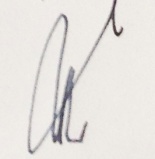 ตารางการจัดการเรียนการสอน  ปีการศึกษา 2561*หมายเหตุ  อนุบาล 3 = 3 ชม.ตารางการจัดการเรียนการสอน  ปีการศึกษา 2561ตารางการจัดการเรียนการสอน  ปีการศึกษา 2561ตารางการจัดการเรียนการสอน  ปีการศึกษา 2561ตารางการจัดการเรียนการสอน  ปีการศึกษา 2561ตารางการจัดการเรียนการสอน  ปีการศึกษา 2561ตารางการจัดการเรียนการสอน  ปีการศึกษา 2561ตารางการจัดการเรียนการสอน  ปีการศึกษา 2561ชม.ที่วัน108.30-09.30  น.209.30-10.30 น.310.30-11.30 น.พักกลางวัน412.30-13.30 น.513.30-14.30  น.614.30-15.30  น.จันทร์วิทยาศาสตร์ป.6/5วิทยาศาสตร์ป.6/4พักกลางวันScience (Teacher) ป.6/1วิทยาศาสตร์ป.6/2วิทยาศาสตร์ป.6/2อังคารวิทยาศาสตร์ป.6/5วิทยาศาสตร์ป.6/2พักกลางวันวิทยาศาสตร์ป.6/3วิทยาศาสตร์ป.6/3วิทยาศาสตร์ป.6/4พุธวิทยาศาสตร์ป.6/1วิทยาศาสตร์ป.6/1พักกลางวันวิทยาศาสตร์ป.6/2วิทยาศาสตร์ป.6/3พฤหัสฯวิทยาศาสตร์ป.6/1วิทยาศาสตร์ป.6/3พักกลางวันวิทยาศาสตร์ป.6/5วิทยาศาสตร์ป.6/5สร้างเสริมทักษะป.6/3ศุกร์พักกลางวันวิทยาศาสตร์ป.6/4วิทยาศาสตร์ป.6/4ชม.ที่วัน108.30-09.30  น.209.30-10.30 น.310.30-11.30 น.พักกลางวัน412.30-13.30 น.513.30-14.30  น.614.30-15.30  น.จันทร์พัฒนาทักษะ ป.6/3พักกลางวันภาษาจีนป.5/1ภาษาจีนป.6/1อังคารภาษาจีนป.5/3ภาษาจีนป.4/2พักกลางวันภาษาจีนป.5/2ภาษาจีนป.4/1ภาษาจีนป.6/2พุธพัฒนาทักษะ ป.6/3ภาษาจีนป.4/3ภาษาจีนป.6/3พักกลางวันอนุบาลอ.3/1พฤหัสฯภาษาจีนป.5/5ภาษาจีนป.6/4ภาษาจีนป.5/4พักกลางวันอนุบาลอ.3/2ภาษาจีนป.4/4ศุกร์พัฒนาทักษะ ป.6/3ภาษาจีนป.4/5พักกลางวันอนุบาลอ.3/3ภาษาจีนป.6/5ชม.ที่วัน108.30-09.30  น.209.30-10.30 น.310.30-11.30 น.พักกลางวัน412.30-13.30 น.513.30-14.30  น.614.30-15.30  น.จันทร์พัฒนาทักษะ ป.6/2ภาษาไทยป.6/1ภาษาไทยป.6/3พักกลางวันภาษาไทยป.6/4ภาษาไทยป.6/5อังคารภาษาไทยป.6/2ภาษาไทยป.6/4ภาษาไทยป.6/5พักกลางวันภาษาไทยป.6/1พุธพัฒนาทักษะ ป.6/2ภาษาไทยป.6/5พักกลางวันภาษาไทยป.6/3ภาษาไทยป.6/2พฤหัสฯภาษาไทยป.6/3ภาษาไทยป.6/5ภาษาไทยป.6/1พักกลางวันภาษาไทยป.6/4ภาษาไทยป.6/2ศุกร์พัฒนาทักษะ ป.6/2สร้างเสริมทักษะป.6/2ภาษาไทยป.6/4พักกลางวันภาษาไทยป.6/2ภาษาไทยป.6/3ภาษาไทยป.6/1ชม.ที่วัน108.30-09.30  น.209.30-10.30 น.310.30-11.30 น.พักกลางวัน412.30-13.30 น.513.30-14.30  น.614.30-15.30  น.จันทร์พักกลางวันอังคารArt (Teacher)ป.3/1ศิลปะป.3/3ศิลปะป.4/2พักกลางวันArt (Teacher)ป.6/1ศิลปะป.6/3พุธศิลปะป.6/2ศิลปะป.4/3พักกลางวันศิลปะป.6/4Art (Teacher)ป.4/1ศิลปะป.3/4พฤหัสฯพักกลางวันศิลปะป.4/4ศิลปะป.3/5ศุกร์พักกลางวันศิลปะป.6/5ศิลปะป.3/2ศิลปะป.4/5ชม.ที่วัน108.30-09.30  น.209.30-10.30 น.310.30-11.30 น.พักกลางวัน412.30-13.30 น.513.30-14.30  น.614.30-15.30  น.จันทร์ภาษาอังกฤษป.6/4พักกลางวันภาษาอังกฤษป.6/2ภาษาอังกฤษป.6/1ภาษาอังกฤษป.6/3อังคารภาษาอังกฤษป.6/3English (Teacher)ป.6/1พักกลางวันภาษาอังกฤษป.6/2ภาษาอังกฤษป.6/4ภาษาอังกฤษป.6/5พุธภาษาอังกฤษป.6/5พักกลางวันEnglish (Teacher)ป.6/1ภาษาอังกฤษป.6/2สร้างเสริมทักษะป.6/1พฤหัสฯภาษาอังกฤษป.6/2English (Teacher)ป.6/1ภาษาอังกฤษป.6/5พักกลางวันภาษาอังกฤษป.6/3ภาษาอังกฤษป.6/4ศุกร์ภาษาอังกฤษป.6/4ภาษาอังกฤษป.6/3พักกลางวันภาษาอังกฤษป.6/5ชม.ที่วัน108.30-09.30  น.209.30-10.30 น.310.30-11.30 น.พักกลางวัน412.30-13.30 น.513.30-14.30  น.614.30-15.30  น.จันทร์คอมพิวเตอร์ป.6/2คอมพิวเตอร์ป.6/2พักกลางวันคอมพิวเตอร์ป.4/1คอมพิวเตอร์ป.4/1อังคารคอมพิวเตอร์ป.6/3คอมพิวเตอร์ป.6/3พักกลางวันคอมพิวเตอร์ป.4/2คอมพิวเตอร์ป.4/2พุธคอมพิวเตอร์ป.6/4คอมพิวเตอร์ป.6/4พักกลางวันคอมพิวเตอร์ป.4/3คอมพิวเตอร์ป.4/3พฤหัสฯคอมพิวเตอร์ป.4/4คอมพิวเตอร์ป.4/4พักกลางวันคอมพิวเตอร์ป.6/1คอมพิวเตอร์ป.6/1ศุกร์คอมพิวเตอร์ป.6/5คอมพิวเตอร์ป.6/5พักกลางวันคอมพิวเตอร์ป.4/5คอมพิวเตอร์ป.4/5ชม.ที่วัน108.30-09.30  น.209.30-10.30 น.310.30-11.30 น.พักกลางวัน412.30-13.30 น.513.30-14.30  น.614.30-15.30  น.จันทร์นักเรียน  LDป.6นักเรียน  LDป.6พักกลางวันนักเรียน  LDป.6นักเรียน  LDป.6อังคารนักเรียน  LDป.6นักเรียน  LDป.6พักกลางวันนักเรียน  LDป.6นักเรียน  LDป.6พุธนักเรียน  LDป.6นักเรียน  LDป.6พักกลางวันนักเรียน  LDป.6พฤหัสฯนักเรียน  LDป.6นักเรียน  LDป.6พักกลางวันนักเรียน  LDป.6นักเรียน  LDป.6ศุกร์นักเรียน  LDป.6พักกลางวันนักเรียน  LDป.6นักเรียน  LDป.6ชม.ที่วัน108.30-09.30  น.209.30-10.30 น.310.30-11.30 น.พักกลางวัน412.30-13.30 น.513.30-14.30  น.614.30-15.30  น.จันทร์พัฒนาทักษะ ป.6/4พักกลางวันประวัติศาสตร์ป.6/5สร้างเสริมทักษะป.6/4อังคารประวัติศาสตร์ป.6/1ชุมนุม (สังคมฯ)ป.6/5พักกลางวันสังคม+หน้าที่ฯป.6/5สังคม+หน้าที่ฯป.6/1พุธพัฒนาทักษะ ป.6/4พักกลางวันประวัติศาสตร์ป.6/4พฤหัสฯชุมนุม (สังคมฯ)ป.6/4สังคม+หน้าที่ฯป.6/2สังคม+หน้าที่ฯป.6/4พักกลางวันชุมนุม (สังคมฯ)ป.6/3ประวัติศาสตร์ป.6/2ศุกร์พัฒนาทักษะ ป.6/4ประวัติศาสตร์ป.6/3ชุมนุม (สังคมฯ)ป.6/1พักกลางวันชุมนุม (สังคมฯ)ป.6/2สังคม+หน้าที่ฯป.6/3ชม.ที่วัน108.30-09.30  น.209.30-10.30 น.310.30-11.30 น.พักกลางวัน412.30-13.30 น.513.30-14.30  น.614.30-15.30  น.จันทร์พัฒนาทักษะ ป.6/5คณิตศาสตร์ป.6/3คณิตศาสตร์ป.6/1พักกลางวันคณิตศาสตร์ป.6/4คณิตศาสตร์ป.6/5อังคารคณิตศาสตร์ป.6/4คณิตศาสตร์ป.6/2คณิตศาสตร์ป.6/1พักกลางวันคณิตศาสตร์ป.6/5พุธพัฒนาทักษะ ป.6/5คณิตศาสตร์ป.6/3คณิตศาสตร์ป.6/2พักกลางวันคณิตศาสตร์ป.6/5สร้างเสริมทักษะป.6/5พฤหัสฯคณิตศาสตร์ป.6/5คณิตศาสตร์ป.6/3คณิตศาสตร์ป.6/2พักกลางวันคณิตศาสตร์ป.6/4คณิตศาสตร์ป.6/1ศุกร์พัฒนาทักษะ ป.6/5Math (Teacher)ป.6/1คณิตศาสตร์ป.6/2พักกลางวันคณิตศาสตร์ป.6/3คณิตศาสตร์ป.6/4